BKA-II.053.1.2020.MGPanSzanowny Panie,w odpowiedzi na Pana pismo, zawierające postulat zmiany art. 13 ust. 2 i 3 ustawy z dnia 28 września 1991 r. o lasach (Dz. U. z 2020 r. poz. 6, z późn. zm.), zwanej dalej „ustawą o lasach”, przedstawiam, co następuje.Ministerstwo Środowiska dostrzega poruszany przez Pana problem związany ze stosowaniem art. 13 ust. 2 ustawy o lasach, zgodnie z którym „Zmiana lasu na użytek rolny jest dopuszczalna 
w przypadkach szczególnie uzasadnionych potrzeb właścicieli lasów.” W stosunku do lasów niestanowiących własności Skarbu Państwa decyzję w przedmiotowej sprawie wydaje starosta 
na wniosek właściciela lasu. W orzecznictwie podkreśla się, że w związku z tym, że pojęcie „szczególnie uzasadnionych potrzeb” nie zostało przez ustawodawcę w ustawie o lasach zdefiniowane, ocena, czy w sprawie zainicjowanej wnioskiem o zmianę lasu na użytek rolny istnieją takie uzasadnione potrzeby należy do organu. Ocena taka nie może być dowolna. Organ wydając decyzję, która oparta jest na uznaniu administracyjnym winien, po uprzednim wyczerpującym zgromadzeniu materiału dowodowego, dokonać jego starannej oceny i wyważyć potrzeby właściciela lasu w kontekście oceny, czy mają one charakter „szczególnie uzasadniony” przemawiający za zmianą przeznaczenia lasu. W tym zakresie organ powinien przeprowadzić dodatkowe postępowanie wyjaśniające celem ustalenia sytuacji życiowej wnioskodawców, w szczególności w kontekście 
ich bytu materialnego i rodzinnego (wyrok Wojewódzkiego Sądu Administracyjnego w Rzeszowie 
z dnia 11 stycznia 2018 r. sygn. akt. II SA/Rz 1254/17). Ponadto, sądy zauważają, że zmiana lasu 
na użytek rolny jest dopuszczalna tylko wtedy, gdy właściciel lub inny podmiot z nim zrównany wykaże, że wystąpiły szczególnie uzasadnione potrzeby. Jest to przesłanka, która musi bezwzględnie wystąpić, a ciężar dowodowy wykazania, że zaistniały szczególnie uzasadnione potrzeby, spoczywa na właścicielu. Zaistnienie tej przesłanki podlega ocenie organu rozpoznającego wniosek. 
Nie wystarcza przy tym wykazanie uzasadnionych potrzeb po stronie właściciela, konieczne jest wykazanie ich szczególnego charakteru. Jest to zatem przesłanka kwalifikowana (wyrok Wojewódzkiego Sądu Administracyjnego w Łodzi z dnia 7 grudnia 2017 r. sygn. akt. II SA/Łd 766/17).  W związku z wątpliwościami dotyczącymi stosowania przepisu określonego w art. 13 ust. 2 ustawy 
o lasach Minister Środowiska planuje rozważenie podjęcia prac nad przedmiotowym przepisem 
przy okazji zmiany ustawy o lasach.Z poważaniem$IMIE_NAZWISKO_PODPISUJACEGO$STANOWISKO_PODPISUJACEGOMinisterstwo Środowiska
/ – podpisany cyfrowo/Minister ŚrodowiskaMichał WośWarszawa, dnia  $DATA r.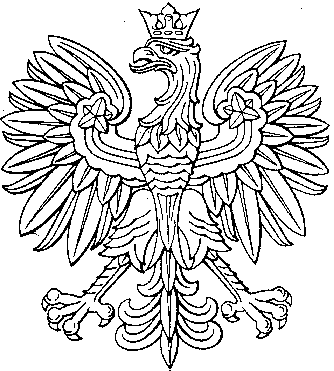 